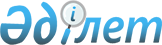 Об определении видов общественных работ для лиц, осужденных к отбыванию наказания в виде привлечения к общественным работам
					
			Утративший силу
			
			
		
					Постановление акимата Зыряновского района Восточно-Казахстанской области от 23 февраля 2012 года N 970. Зарегистрировано управлением юстиции Зыряновского района Департамента юстиции Восточно-Казахстанской области 30 марта 2012 года за N 5-12-133. Утратило силу - постановлением акимата Зыряновского района Восточно-Казахстанской области от 13.11.2014 N 2718     Сноска. Утратило силу - постановлением акимата Зыряновского района Восточно-Казахстанской области от 13.11.2014 N 2718.

      Примечание РЦПИ.

      В тексте сохранена авторская орфография и пунктуация.



      В соответствии со статьей 42 Уголовного кодекса Республики Казахстан от 16 июля 1997 года акимат ПОСТАНОВЛЯЕТ:

      1. 

Определить виды общественных работ для лиц, осужденных к отбыванию наказания в виде привлечения к общественным работам в Зыряновском районе, согласно приложению.

      2. 

Настоящее постановление вводится в действие по истечении десяти календарных дней после его первого официального опубликования.

 

  Виды общественных работ для лиц, осужденных к отбыванию наказания в виде привлечения к общественным работам      1. Очистка территории от наледи.

      2. Очистка территории от снега.

      3. Очистка территории от мусора.

      4. Очистка территории от бытовых отходов.

      5. Очистка территории от сорняка.

      6. Обрезка порослей.

      7. Обрезка деревьев.

      8. Побелка деревьев.

      9. Посадка деревьев.

      10. Разбивка цветочных клумб.

      11. Перекопка газонов вручную.

      12. Скашивание травы.

      13. Побелка зданий.

      14. Покраска зданий.

 

 
					© 2012. РГП на ПХВ «Институт законодательства и правовой информации Республики Казахстан» Министерства юстиции Республики Казахстан
				      Аким Зыряновского района Е. Салимов

Приложение 

к постановлению акимата 

Зыряновского района 

от 23 февраля 2012 года № 970      Руководитель аппарата акима 

      Зыряновского района А. Светаш